ALLEGATO A (istanza di partecipazione COLLAUDATORE) Piano Nazionale Di Ripresa E Resilienza - Missione 4: Istruzione E Ricerca - Componente 1 Potenziamento dell’offerta dei servizi di istruzione: dagli asili nido alle Università Investimento 3.2: Scuola 4.0 - Azione 1 - Next generation classroom – Ambienti di apprendimento innovativi – denominato “Future School” CNP: M4C1I3.2-2022-961-P-20537 - CUP: F54D23000500006   Al Dirigente ScolasticoLiceo G. B. Vico – Laterza Il/la sottoscritto/a 	nato/a a	il  	codice fiscale |    |    |    |    |    |    |    |    |    |    |    |    |   |    |    |    |residente a	via 	recapito tel.	recapito cell.  	______indirizzo E-Mail	indirizzo PEC 	in servizio presso	con la qualifica di  	CHIEDEdi partecipare alla selezione per l’attribuzione dell’incarico relativamente al progetto per la figura professionale di “collaudatore”.A tal fine, consapevole della responsabilità penale e della decadenza da eventuali benefici acquisiti. Nel caso di dichiarazioni mendaci, dichiara sotto la propria responsabilità quanto segue:di aver preso visione delle condizioni previste dal bandodi essere in godimento dei diritti politicidi non aver subito condanne penali ovvero di avere i seguenti provvedimenti penali               ____________________________________________________________________________________________________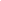 di non avere procedimenti penali pendenti, ovvero di avere i seguenti procedimenti penali pendenti:                  ______________________________________________________________________________________________________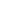 di impegnarsi a documentare puntualmente tutta l’attività svoltadi essere disponibile ad adattarsi al calendario definito dal Dirigentedi non essere in alcuna delle condizioni di incompatibilità con l’incarico previsti dalla norma vigentedi avere la competenza informatica l’uso della piattaforma on line “Gestione progetti PNRR”Data	firma 	Si allega alla presenteDocumento di identità  e Tessera Sanitaria  in fotocopia in corso di validità Curriculum Vitae   Europeo (le dichiarazioni relative agli art. 38-46 del DPR 445/00, e l’autorizzazione al trattamento dei dati personali ) Curriculum Vitae   Europeo  formato PrivacyN.B.: La domanda priva degli allegati e non firmati non verrà presa in considerazioneDICHIARAZIONI AGGIUNTIVEIl/la sottoscritto/a, AI SENSI DEGLI ART. 46 E 47 DEL DPR 28.12.2000 N. 445, CONSAPEVOLE DELLA RESPONSABILITA' PENALE CUI PUO’ ANDARE INCONTRO IN CASO DI AFFERMAZIONI MENDACI AI SENSI DELL'ART. 76 DEL MEDESIMO DPR 445/2000 DICHIARA DI AVERE LA NECESSARIA CONOSCENZA DELLA PIATTAFORMA PNRR E DI QUANT’ALTRO OCCORRENTE PER SVOLGERE CON CORRETTEZZA TEMPESTIVITA’ ED EFFICACIA I COMPITI INERENTI LA FIGURA PROFESSIONALE PER LA QUALE SI PARTECIPA OVVERO DI ACQUISIRLA NEI TEMPI PREVISTI DALL’INCARICOData	firma 	Il/la sottoscritto/a, ai sensi del GDPR 679/2016, autorizza il Liceo G. B. Vico di Laterza al trattamento dei dati contenuti nella presente autocertificazione esclusivamente nell’ambito e per i fini istituzionali della Pubblica AmministrazioneData	firma 	